                  9:30 a.m.  	    	         Pentecost + 17  Year C	               October 2, 2022      World Communion SundayWelcome to Old North. We are pleased you chose to worship with us today!        	The Rev. Rob Miller		                          Mr. Alan Newman                         Supervising Minister 		                 Organist and Music DirectorToday we welcome Rev. Sun Ju into the pulpit.Congregation Standing as able.     	BOLD indicates congregation’s participation.*Indicates materials used from “Seasons of the Spirit”©.          OUR APPROACH TO GODPRELUDE and CHIMES                        “A Mighty Fortress Is Our God”                             arr. Diane Bish                                                                “Pass Me Not, O Gentle Savior”           Van Denman Thompson                   			                    “Autumnleaf”                                       Robert Schumann                   ANNOUNCEMENTS VOTUM  L: Seek the Lord while he may be found, call upon him while he is near.     Amen.CONGREGATIONAL INTROIT:  #4	   “FATHER, I ADORE YOU”1. *Father, I adore you; *lay my life before you. *How I love you!                                *2.  Jesus, I adore you!…	*3. Spirit, I adore you!…CALL TO WORSHIP*		Leader: We gather today as a community of Christ. We come from many places and      bring with us many stories. With all those who have shown us God’s love:All: 	     Let us gather together.Leader: With followers of Jesus throughout the ages,All: 	     Let us gather together.Leader: With those who have named the love of God,All: 	     Let us gather together.Leader: With sisters and brothers from near and far,All: 	     Let us gather together to worship God.UNISON GATHERING PRAYER*           Loving God, heart of our faith, enable us to step into this moment with You.  May we tangle our lives around Yours and recognize the great traditions of faith in which we live. Hold us close to You in the communion of saints so that we may continue the journey of those who have gone before us, and find Your footsteps beside us, encouraging, guiding, holding us along the way. May this time be a blessing on us all, and remind us that we are Your latest disciples carrying the good news into the world.  Amen.SALUTATION AND SHARING of the Peace 		                                      (Remain seated)		    L: Peace be with you!         ALL:  AND ALSO WITH YOU!HYMN #93                        “ALL HAIL THE POWER OF JESUS’ NAME”    (vv. 1,3,5)    CHILDREN’S MESSAGEUNISON PRAYER OF CONFESSION*All: Hear our confession, O God:	for the ways we live that hurt others,	using principles that put the balance in our favor	and leave others last.Voice of Assurance: God says, “Repent!  Join me in the world,			and rebalance it with right living.”All: Hear our confession, O God:for our silence when our voices should be heard,	for implied support for the status quo,	for our fear of what anger at injustice may lead to.Voice of Assurance: God says, “Fear not!  Join me in the world,			and re-create it with grace.”All: Hear our confession, O God:	not recognizing the consequences of our lifestyle,	forgive our ignorance of others and the ways they live,	for a world divided, broken, hurting;	we are ashamed.Voice of Assurance: God says, “I love you.  Join me in the world,			and love it back into Love’s realm.” All: Amen. KYRIE ELEISON (sung)#297	        Spirit of the living God, fall afresh on me. Spirit of the living God, fall afresh on me.Break me, melt me, mold me, fill me: Spirit of the living God, fall afresh on me.ASSURANCE OF GOD’S CONTINUING LOVE                              John 3:16-17   L: Believe this gospel and go forth to live in peace! 	ALL:  Amen.THE LAW OF GOD 						Matthew 22:37-39Leader:  “Thou shalt love the Lord thy God with all thy heart, and with all thy soul, and with all thy mind.  This is the first and great commandment. And the second is like unto it, Thou shalt love thy neighbour as thyself.” GLORIA PATRI						         	              #805   Glory be to the Father and to the Son and to the Holy Ghost!  As it was in the    beginning, is now and ever shall be, world without end; Amen, Amen.THE WORD OF GODPRAYER FOR ILLUMINATION READING OF SCRIPTURE    	            Matthew 25:31-40SERMON HYMN #381             "COME, YE THANKFUL PEOPLE, COME”SERMON       	                                     “Footprints in Your Life”      	                               The Rev. Sun Ju			     OUR RESPONSE TO GODTHE WORSHIP OF GIVING:  OUR OFFERINGS TO GODDOXOLOGY     		   		#809 (The Worshiping Church hymnal)“Praise God from whom all blessings flow.  Praise God all creatures here below. Praise God above, ye heavenly host:  Praise Father, Son and Holy Ghost. Amen.” Prayer of Dedication of our Gifts and TithesAFFIRMATION OF FAITH: The Apostles’ Creed 			                     HYMNAL #14CELEBRATION OF THE LORD’S SUPPER 				                                                 InsertUNISON PRAYER AFTER COMMUNION  					                   HYMNAL #790PRAYERS OF THE PEOPLE AND THE LORD’S PRAYER    Our Father, who art in heaven, Hallowed be thy name.	 Thy kingdom come. Thy will be done on earth as it is in heaven.  Give us this day our daily bread, and forgive us our debts,  as we forgive our debtors,   and lead us not into temptation, but deliver us from evil.    For thine is the kingdom, and the power, and the glory, forever.   Amen. HYMN #514                            “BLESSED ASSURANCE, JESUS IS MINE”PASTORAL BENEDICTION 		POSTLUDE                                            “Saints Bound for Heaven”                                          Steven ScottRev. Sun Ju was born and grew up in South Korea. He moved to the U.S. on the last day of 1998 with his wife and two sons. Both sons got married; older one was 2016, and younger one was 2021. He and his wife became a grandparent in this August for the first grandchild, Ella.He studied his BA and M.Div. at Presbyterian Collage and Theological Seminary in Seoul, Korea. He was ordained as the minister of word and sacrament by Kyung-gi Presbytery of the Presbyterian Church of Korea in 1994. He studied his MATS at NBTS and graduated on the Classis 2002. He served as the senior pastor of Reformed Church of Closter in June 2011 to May 2022. He has served as the Coordinator of Korean Ministry of the Greater Palisades Classis since September 2009 until now.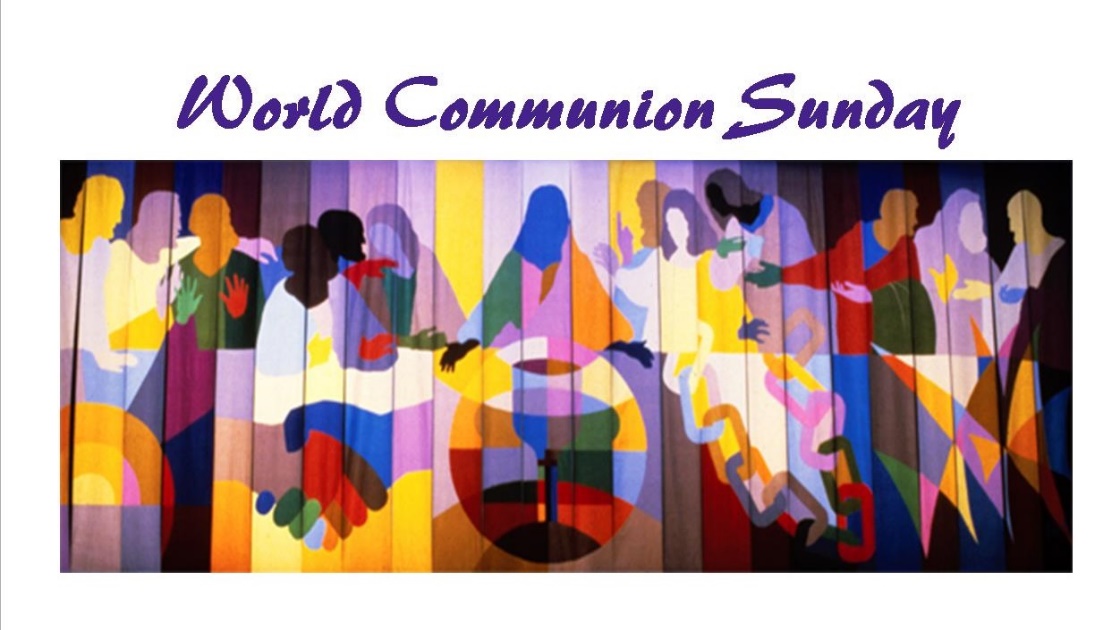 Welcome to worship at Old North Reformed Church!If you would like to be added to our mailing list, please leave your contact information in the guest book before leaving today. We encourage you to keep this copy of the liturgy and take it home to share with a family member or with a friend. The service can be experienced anytime on line via Old North's YouTube channel or FaceBook page.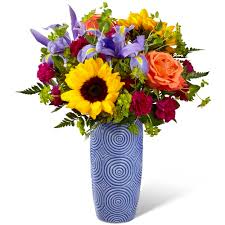  If you would like to dedicate flowers for Sunday worship, the sign up                       sheet is in the Auditorium or contact the office. The cost is $45.00.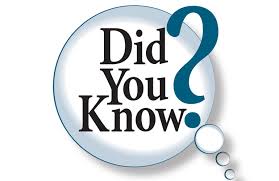     Our Search Committee:  John Babicz, Steven Cordova, Karen DiBella, Tim Frohlich, Nancy Gorman, Brianna Polbos and Kathleen West.  Thank you!Prayer Chain:  If you wish to add the power of prayer in times of celebration, healing, or transitions in life, please call Pat Hooey, 201-843-4456.Your prayer requests are uplifted by our prayer team, and confidentiality is honored.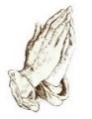 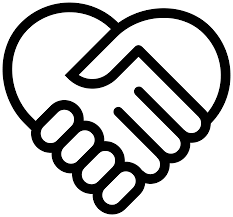 THE CONSISTORY OF OLD NORTH  Elders:    Karen DiBella (2022)      Scott Benell (2023)       Carol Sushko (2023, 2nd term)             Deacons:  Brianna Polbos (2024)     John Passarotti (2022)        Richard Schmude (2023) 		                         Classis supervising minister  The Rev. Rob MillerCongratulations to all of our Church Family who are celebrating a special event!     10/7 Dorothy Reisser  -  10/12 Bob Hashway  -  10/18 Doris Vogt  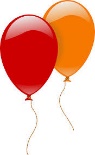 10/22 Ethan Cordova  -  10/29 Pastor Susan  -  10/31 Lois AndersonHappy Anniversary!  10/7 Ben & Sandra Toscano – 10/29 Richard &  Dawn Bennewitz PUMPKIN PATCH AT OLD NORTH  HOURS OF OPERATION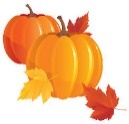 Volunteers are needed from 3 – 5 p.m. each day during the week.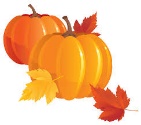  			  MONDAY – FRIDAY: 3:00 – 7:00 P.M.                                     SATURDAY: 10:00 A.M. – 7:00 P.M.			      SUNDAY:  11:00 A.M. – 7:00 P.M.Volunteer sign up board is in the  Church House hallway.  Fun Fellowship at Old North!FOOD DRIVE:  Our next food drive is on Saturday, October 8th. from 9:00 a.m. to 12 p.m.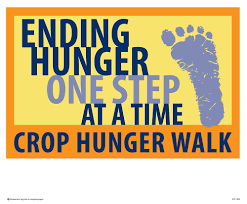 THRIFT SHOPPE:  Volunteers are preparing for our next sale on October 15th! BLESSING OF THE ANIMALS:  We will be rescheduling the  Blessing of the Animals.  OUR 2021 CROP HUNGER WALK  will be on Sunday, October 16th at 1:30 p.m. If you would like to walk with us, go to - https://events.crophungerwalk.org/2022Click on “Join a Team”, then search for Old North and click “Join the Team”.  To make a donation, follow the link and search for Old North so our team gets the credit, or donate by check payable to: CWS/Crop.  TUESDAY TODDLERS IS BACK BY POPULAR DEMAND!TUESDAYS      9:30-11:00 a.m.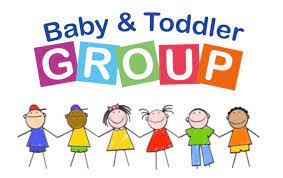 Home with the Little One(s)?
                     Here's something fun to look forward to doing together!
                Free play and social time-- Healthy snack                   (and goodies for the grown-ups!)               Invite a friend! SUNDAY SCHOOL CHRISTMAS PROGRAM: Marilyn Hashway is looking for a co-chair for the program this year. Reach out to her during coffee hour or email her at hashway@msn.com.LIFE SAVING CLASSES:  25% off for Old North member. A new program here at Old North teaches life saving skills.How it works:     1. Go to https://grftraining.com/classes		   2. Select the class you would like to attend.		   3. When you checkout enter coupon code: OLDNORTHCHURCH 			       and receive 25% off your order.